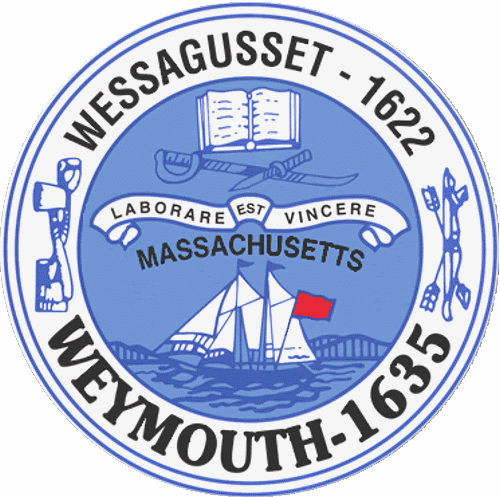 AGENDABudget/Management Committee MeetingMay 26, 20155:45 PMCouncil Chambers-Town HallBudget/Management Committee   5:45  PM       Review and discuss General Government Budgets with Chief Financial Officer and applicable Department        Heads:	-Municipal Finance	-Planning and Development	-Licensing and Inspections	-Community Preservation Committee	-Town Council	-Town Clerk	-Health 	-Library       Deliberate the following measures:                   15 051D-Municipal Finance                   Capital Improvement Plan                  15 070-Debt Refinancing                 15 071-Bonding for Various Capital Projects	                              15 051H-Planning and Development                              15 051N-Licensing and Inspections	                              15 069-Community Preservation Committee Annual Appropriation		   15 051A-Town Council		  15 051G-Town Clerk	               15 051P-Health	              15 051Q-Library 	             Vote the following measures:		    15 072-CPC –Preservation of Weymouth Libraries’ Historical Collections		    15 073-CDBG Authorization 2015-2016		    15 079-Reappointment to the Board of Library Trustees-Dorothy Coveney		    15 080-Reappointment to the Waterfront Committee-Raymond Nash		    15 081-Reappointment to the Local Emergency Planning Committee-Jonathan Tose		    15 082-Pensions and Benefits Line Item Transfer		    15 083-RFT-Administrative Services		    15 084-RFT-Fire Department Overtime		    15 085-RFT-Water Enterprise Overtime